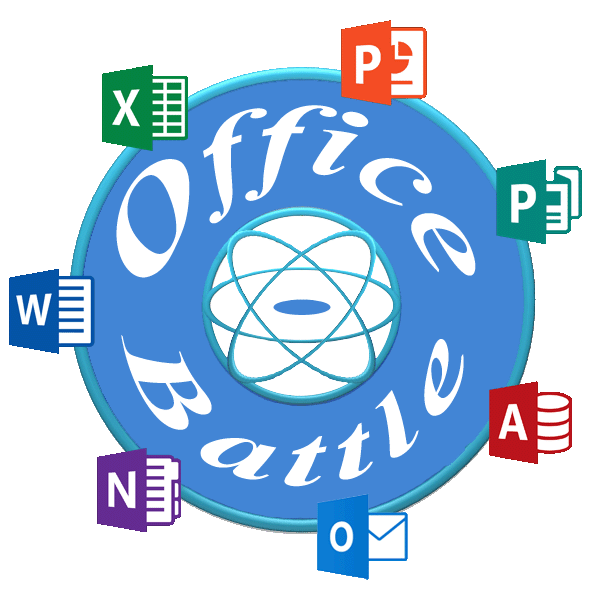 Конкурс «Office-Battle»Этап «Копировальщик»Программа: Microsoft  WordСоздать копию документа по образцу. Требования к оформлению:При наличии в работе персональных данных и названия образовательной организации работа ОЦЕНИВАТЬСЯ НЕ БУДЕТЖелаем успеха!Объект WordArtКолонкиЗаголовкиНадписьТаблицаДата, времяРамка страницыGeorgia, 36Цвет:RGB (153,102,51)Отступ первой строки – 1 смИнтервал – 1,08Times New Roman, 14Georgia, 16Arial, 11Georgia, 12Monotype Corsiva, 10Цвет:HSL (238,255,128)Ширина 10 пт